K4 – DS – 22.3.21Milí studenti, podívejte se na následující film o paní Věře Čáslavské a pak vyplňte přiložený pracovní list a odešlete. Jako vždy na to máte dva týdny.https://www.jsns.cz/lekce/18890-vera-68 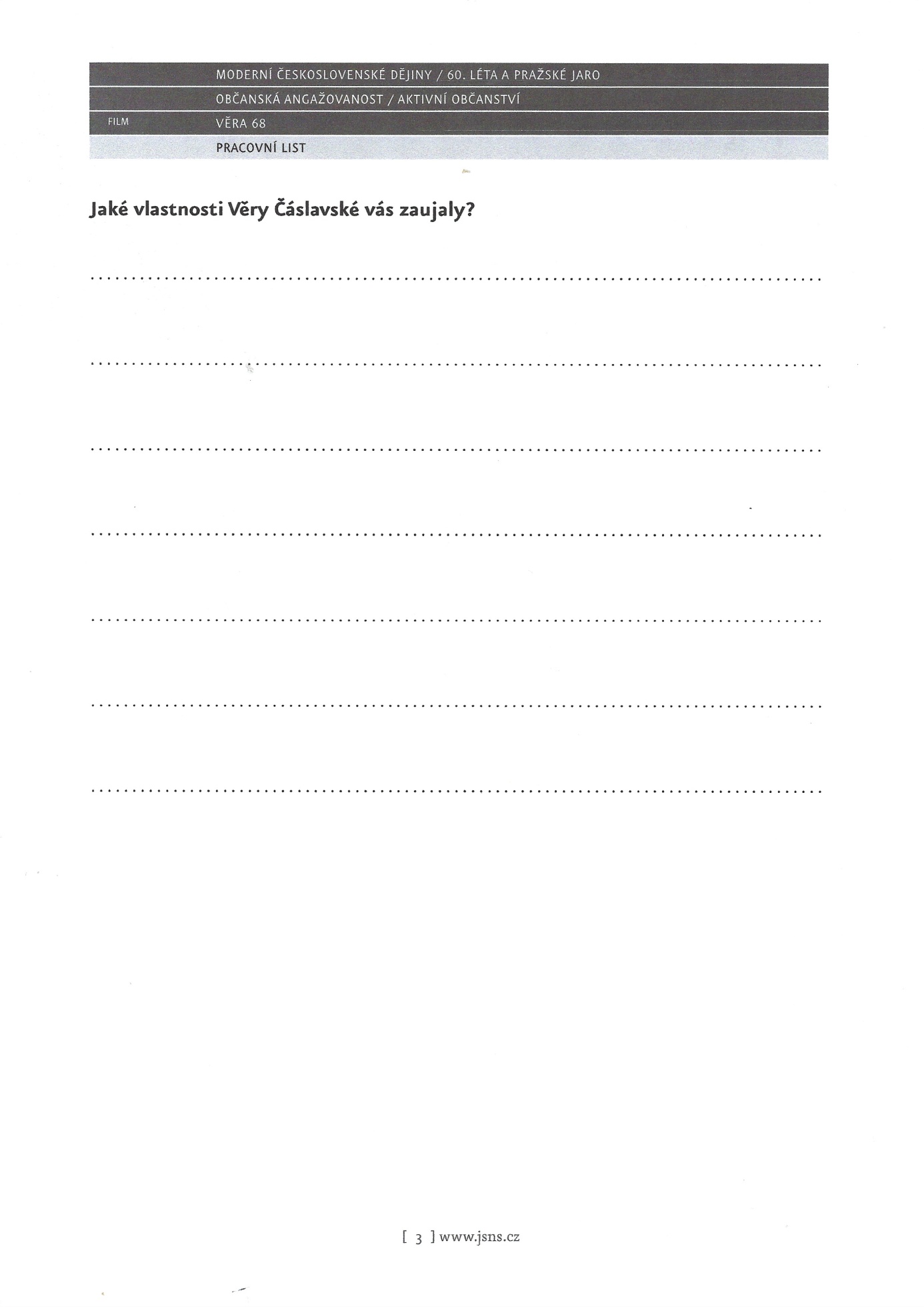 